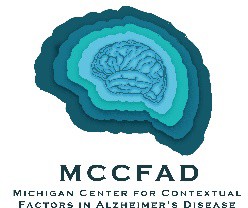 Neighborhood Context and Alzheimer’s Disease and Related Dementias Michigan Center for Contextual Factors in Alzheimer’s Disease Summer Data ImmersionAnn Arbor, Michigan: May 22 - 25, 2023Applications are open for the Summer Data Immersion program hosted by the Michigan Center for Contextual Factors in Alzheimer’s Disease (MCCFAD), May 22-25, 2023.MCCFAD is an NIH/NIA- funded Alzheimer’s disease focused Resource Center for Minority Aging Research (AD- RCMAR) that seeks to address disparities in Alzheimer’s disease and related dementias (ADRD) through research, mentorship, community linkages, and increased numbers of behavioral and social scientists from underrepresented backgrounds. The Summer Data Immersion program provides hands-on training in the use of publicly available data resources to address important research questions relevant to ADRD. The theme of the 2023 program will be "Neighborhood Context and Alzheimer’s Disease and Related Dementias (ADRD).” During the program, data will be used from the Hispanic Established Populations for the Epidemiologic Study of the Elderly (HEPESE) and the National Neighborhood Data Archive (NaNDA).The Summer Data Immersion program advances a team science approach. It will include informational presentations about best practices for working with the HEPESE/NaNDA datasets, discussion on the topics of neighborhood factors, Hispanic/Latino cognitive aging and ADRD, and training in advanced analytic techniques to model multilevel data from largescale and longitudinal studies. This foundation will inform collaborative workgroups that will work as a team to pose hypotheses and analyze linked HEPESE and NaNDA data to examine neighborhood context and ADRD outcomes. An important aspect of the program is an emphasis on building new collaborations within these workgroups to initiate and pursue new collaborative publications that advance research on contextual factors of ADRD and foster the development of new research networks.There is a competitive application process for the selection of attendees. Applications are encouraged from all levels (graduate students, post-docs, junior faculty, mid and senior faculty). Expertise in statistics or ADRD is not a prerequisite. We value participation from quantitatively-minded individuals who seek to expand their research focus to ADRD and contextual factors and/or ADRD researchers interested in advancing their skills in working with and analyzing largescale data. We seek to include scholars with diverse research experiences from a variety of disciplines (e.g., economics, epidemiology, nursing, psychology, public health, social work, and sociology) to promote peer learning of new skills that will be incorporated into attendees’ future research programs. Applications are due February 13th, 2023, and notification of acceptance will occur by April 3, 2023.Interested individuals should complete the application using the following link: SDI Application. Applications with attached CVs should be submitted by February 13, 2023. Please contact mccfad.isr@umich.edu for any questions. We hope to see you this summer!Toni Antonucci & Laura Zahodne, MCCFAD Research and Education Core co-leadsRichard Gonzalez, Noah Webster, & Laura Zahodne, MCCFAD Analytic Core co-leads Kristine Ajrouch, Toni Antonucci, & Laura Zahodne, MCCFAD Directorswww.mccfad.isr.umich.edu